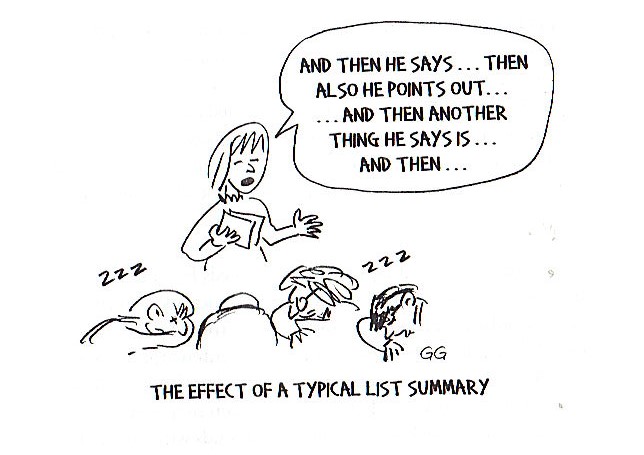 Figure 1.  The Effect of a Typical List Summary